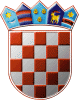 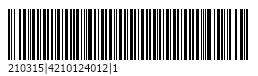       REPUBLIKA HRVATSKA                                                    BJELOVARSKO-BILOGORSKA                Ž U P A N I J A       OPĆINA ŠANDROVACKLASA:421-01/24-01/2URBROJ: 2103-15-03-24-1U Šandrovcu, 02.02.2024.PODACI O SPONZORSTVIMA I DONACIJAMA OPĆINE ŠANDROVAC od 1.01.2023. do 31.12.2023. GODINEJedinstveni upravni odjel općine ŠandrovacNavedeni podaci o sponzorstvima i donacijama odnose se na razdobljeod 01.01.2023. do 31.12.2023.g.I. ODGOJ I OBRAZOVANJEI. ODGOJ I OBRAZOVANJEI. ODGOJ I OBRAZOVANJEI. ODGOJ I OBRAZOVANJEI. ODGOJ I OBRAZOVANJEI. ODGOJ I OBRAZOVANJEI. ODGOJ I OBRAZOVANJEI. ODGOJ I OBRAZOVANJEStavka u proračunuNAZIVNAZIVNAZIVOBRAZLOŽENJEPLANIRANIIZNOS U EURIMAOSTVARENIIZNOS U EURIMAOSTVARENIIZNOS U EURIMAA100020Sufinanciranje školskih kuhinjaSufinanciranje školskih kuhinjaSufinanciranje školskih kuhinjaOsnovna škola Veliko Trojstvo - Područna škola Šandrovac67,9513,5913,59A100020Sufinanciranje školskih kuhinjaSufinanciranje školskih kuhinjaSufinanciranje školskih kuhinjaOsnovna škola Velika Pisanica- Područna škola Lasovac67,9513,5913,59A100039Mala  škola Mala  škola Mala  škola Plaće zaposlenicima i dr.4.000,003.723,933.723,93A100042Knjige i bilježnice za osnovnu školuKnjige i bilježnice za osnovnu školuKnjige i bilježnice za osnovnu školuKnjige i bilježnice za učenika područnih škola11.300,0011.377,0611.377,06A100027Stipendiranje studenataStipendiranje studenataStipendiranje studenataJednokratne novčane naknade studentima4.000,003.981,753.981,7538119/83Škola plivanjaŠkola plivanjaŠkola plivanjaŠkola plivanja za učenike osnovne škole398,17390,00390,00K100073Kapitalne pom. osnovnoj školiKapitalne pom. osnovnoj školiKapitalne pom. osnovnoj školiPodručna škola Šandrovac i Lasovac – oprema za obnovljene škole5.000,004.120,064.120,06A100018Potpore za novorođenu djecuPotpore za novorođenu djecuPotpore za novorođenu djecuPotpore za novorođenu djecu2.000,001.587,841.587,84II. UDRUGE OPĆINE ŠANDROVACII. UDRUGE OPĆINE ŠANDROVACII. UDRUGE OPĆINE ŠANDROVACII. UDRUGE OPĆINE ŠANDROVACII. UDRUGE OPĆINE ŠANDROVACII. UDRUGE OPĆINE ŠANDROVACII. UDRUGE OPĆINE ŠANDROVACII. UDRUGE OPĆINE ŠANDROVACStavka u proračunu               NAZIV               NAZIV               NAZIVOBRAZLOŽENJEPLANIRANIIZNOS U EURIMAOSTVARENIIZNOS U EURIMAOSTVARENIIZNOS U EURIMAA100015KUD  ŠandrovacKUD  ŠandrovacKUD  Šandrovacdonacije udruzi4.654,304.654,304.654,30A100015Lovačka udruga LaneLovačka udruga LaneLovačka udruga Lanedonacije udruzi1.327,231.327,231.327,23A100015Športsko ribolovno društvo općine Šandrovac GradinaŠportsko ribolovno društvo općine Šandrovac GradinaŠportsko ribolovno društvo općine Šandrovac Gradinadonacije udruzi1.061,781.061,781.061,78A100015Udruge vinogradaraOpćine ŠandrovacUdruge vinogradaraOpćine ŠandrovacUdruge vinogradaraOpćine Šandrovacdonacije udrugamaUdruga vinogradara i podrumara Šašnjevac597,25730,00597,25730,00597,25730,00A100015Udruge vinogradaraOpćine ŠandrovacUdruge vinogradaraOpćine ŠandrovacUdruge vinogradaraOpćine ŠandrovacUdruga vinogradara i voćaraŠandrovac597,25730,00597,25730,00597,25730,00A100015Udruga umirovljenikaOpćine ŠandrovacUdruga umirovljenikaOpćine ŠandrovacUdruga umirovljenikaOpćine Šandrovacdonacije udruzi2.654,462.654,462.654,46A100015Udruga umirovljenikaBilogora-LasovacUdruga umirovljenikaBilogora-LasovacUdruga umirovljenikaBilogora-Lasovacdonacije udruzi663,61663,61663,61A100015Udruga hrv. branitelja domovinskog rata Općine Šandrovac “Jozo Petak“Udruga hrv. branitelja domovinskog rata Općine Šandrovac “Jozo Petak“Udruga hrv. branitelja domovinskog rata Općine Šandrovac “Jozo Petak“donacije udruzi1.327,231.327,231.327,23A100015ONK ŠandrovacONK ŠandrovacONK Šandrovacdonacije udruzi7.963,377.963,377.963,37A100015Udruga KremenUdruga KremenUdruga Kremendonacije udruzi1.327,231.327,231.327,23A100032Vatrogasna zajednicaOpćine ŠandrovacVatrogasna zajednicaOpćine ŠandrovacVatrogasna zajednicaOpćine Šandrovacdonacije udruzi po Zakonu o vatrogastvu40.000,0035.917,5835.917,58A100033Hrvatska gorskaslužba spašavanjaHrvatska gorskaslužba spašavanjaHrvatska gorskaslužba spašavanjaDonacije po Zakonu o HGSS265,45265,45265,45A100021Hrvatski crveni križHrvatski crveni križHrvatski crveni križDonacije po Zakonu o HCK2.654,462.654,462.654,46III. TEKUĆE DONACIJE –VJERSKE ZAJEDNICEIII. TEKUĆE DONACIJE –VJERSKE ZAJEDNICEIII. TEKUĆE DONACIJE –VJERSKE ZAJEDNICEIII. TEKUĆE DONACIJE –VJERSKE ZAJEDNICEIII. TEKUĆE DONACIJE –VJERSKE ZAJEDNICEIII. TEKUĆE DONACIJE –VJERSKE ZAJEDNICEIII. TEKUĆE DONACIJE –VJERSKE ZAJEDNICEIII. TEKUĆE DONACIJE –VJERSKE ZAJEDNICEIII. TEKUĆE DONACIJE –VJERSKE ZAJEDNICEStavka u proračunuStavka u proračunuStavka u proračunuNAZIVOBRAZLOŽENJEPLANIRANIIZNOS U EURIMAOSTVARENIIZNOS U EURIMAOSTVARENIIZNOS U EURIMAOSTVARENIIZNOS U EURIMAA100017A100017A100017Tek. donacije vjerskim zajednicamatekuće donacije6.636,146.636,146.636,146.636,14IV. SUBVENCIJE TRGOVAČKIM DRUŠTVIMA U JAVNOM SEKTORUIV. SUBVENCIJE TRGOVAČKIM DRUŠTVIMA U JAVNOM SEKTORUIV. SUBVENCIJE TRGOVAČKIM DRUŠTVIMA U JAVNOM SEKTORUIV. SUBVENCIJE TRGOVAČKIM DRUŠTVIMA U JAVNOM SEKTORUIV. SUBVENCIJE TRGOVAČKIM DRUŠTVIMA U JAVNOM SEKTORUIV. SUBVENCIJE TRGOVAČKIM DRUŠTVIMA U JAVNOM SEKTORUIV. SUBVENCIJE TRGOVAČKIM DRUŠTVIMA U JAVNOM SEKTORUIV. SUBVENCIJE TRGOVAČKIM DRUŠTVIMA U JAVNOM SEKTORUIV. SUBVENCIJE TRGOVAČKIM DRUŠTVIMA U JAVNOM SEKTORUStavka u proračunuStavka u proračunuStavka u proračunuNAZIVOBRAZLOŽENJEPLANIRANIIZNOS U EURIMAOSTVARENIIZNOS U EURIMAOSTVARENIIZNOS U EURIMAOSTVARENIIZNOS U EURIMAA100057A100057A100057Sufinanciranje cijene karata bazen - Šandroprom d.o.o.Naknade građanima16.700,0016.651,9116.651,9116.651,91V.  DONACIJE  DOM ZA STARE I NEMOĆNE OSOBE ŠANDROVACDJEČJI VRTIĆ ŠANDROVACV.  DONACIJE  DOM ZA STARE I NEMOĆNE OSOBE ŠANDROVACDJEČJI VRTIĆ ŠANDROVACV.  DONACIJE  DOM ZA STARE I NEMOĆNE OSOBE ŠANDROVACDJEČJI VRTIĆ ŠANDROVACV.  DONACIJE  DOM ZA STARE I NEMOĆNE OSOBE ŠANDROVACDJEČJI VRTIĆ ŠANDROVACV.  DONACIJE  DOM ZA STARE I NEMOĆNE OSOBE ŠANDROVACDJEČJI VRTIĆ ŠANDROVACV.  DONACIJE  DOM ZA STARE I NEMOĆNE OSOBE ŠANDROVACDJEČJI VRTIĆ ŠANDROVACV.  DONACIJE  DOM ZA STARE I NEMOĆNE OSOBE ŠANDROVACDJEČJI VRTIĆ ŠANDROVACV.  DONACIJE  DOM ZA STARE I NEMOĆNE OSOBE ŠANDROVACDJEČJI VRTIĆ ŠANDROVACV.  DONACIJE  DOM ZA STARE I NEMOĆNE OSOBE ŠANDROVACDJEČJI VRTIĆ ŠANDROVACStavka u proračunuStavka u proračunuStavka u proračunuNAZIVOBRAZLOŽENJEPLANIRANIIZNOS U EURIMAOSTVARENIIZNOS U EURIMAOSTVARENIIZNOS U EURIMAOSTVARENIIZNOS U EURIMAA100083A100083A100083Prijenosi Domu za stare i nemoćne osobe ŠandrovacPrijenosi Domu  Šandrovac za rashode poslovanja – proračunski korisnik Općine Šandrovac30.309,0033.243,1333.243,1333.243,13A100084A100084A100084Prijenosi Dječji vrtić ŠandrovacPrijenosi Dječjem vrtiću Šandrovac za rashode poslovanja – proračunski korisnik Općine Šandrovac65.000,0064.995,3364.995,3364.995,3337212/14637212/14637212/146SufiannciranjeSufinanciranje boravka djece u jaslicama i vrtiću u Gradu Bjelovaru1.600,00929,04929,04929,04VI. DONACIJE GRAĐANIMA IZ PRORAČUNAVI. DONACIJE GRAĐANIMA IZ PRORAČUNAVI. DONACIJE GRAĐANIMA IZ PRORAČUNAVI. DONACIJE GRAĐANIMA IZ PRORAČUNAVI. DONACIJE GRAĐANIMA IZ PRORAČUNAVI. DONACIJE GRAĐANIMA IZ PRORAČUNAVI. DONACIJE GRAĐANIMA IZ PRORAČUNAVI. DONACIJE GRAĐANIMA IZ PRORAČUNAVI. DONACIJE GRAĐANIMA IZ PRORAČUNAStavka u proračunuStavka u proračunuNAZIVNAZIVOBRAZLOŽENJEPLANIRANIIZNOS U EURIMAOSTVARENIIZNOS U EURIMAOSTVARENIIZNOS U EURIMAOSTVARENIIZNOS U EURIMA3721237212Pomoć obiteljima i kućanstvimaPomoć obiteljima i kućanstvimaMijo Šabić pomoć obiteljima5.303,66200,00200,00200,003721237212Pomoć obiteljima i kućanstvimaPomoć obiteljima i kućanstvimaMlade obitelji- Tatjana Juričić5.303,661.327,231.327,231.327,233721237212Pomoć obiteljima i kućanstvimaPomoć obiteljima i kućanstvimaMlade obitelji-Dorian Habek5.303,661.327,231.327,231.327,233721237212Pomoć obiteljima i kućanstvimaPomoć obiteljima i kućanstvimaIvan Keres pomoć za kupnju laptopa5.303,66663,61663,61663,613721237212Pomoć obiteljima i kućanstvimaPomoć obiteljima i kućanstvimaTroškovi pogreba i opreme Ana Zdelar5.303,66701,55701,55701,553721237212Pomoć obiteljima i kućanstvimaPomoć obiteljima i kućanstvimaJovica Maršić pomoć obiteljima5.303,66155,00155,00155,00VII. OSTALE TEKUĆE DONACIJEVII. OSTALE TEKUĆE DONACIJEVII. OSTALE TEKUĆE DONACIJEVII. OSTALE TEKUĆE DONACIJEVII. OSTALE TEKUĆE DONACIJEVII. OSTALE TEKUĆE DONACIJEVII. OSTALE TEKUĆE DONACIJEStavka u proračunuStavka u proračunu               NAZIV               NAZIVOBRAZLOŽENJEPLANIRANIIZNOS U EURIMAOSTVARENIIZNOS U EURIMAOSTVARENIIZNOS U EURIMAOSTVARENIIZNOS U EURIMA38119 /1738119 /17Tekuće donacije temeljem zahtjevaTekuće donacije temeljem zahtjevaPošasni Blaiburški vod4.863,57100,00100,00100,0038119 /1738119 /17Tekuće donacije temeljem zahtjevaTekuće donacije temeljem zahtjevaHrvatsko šumarsko društvo za maraton lađa 4.863,57100,00100,00100,0038119 /1738119 /17Tekuće donacije temeljem zahtjevaTekuće donacije temeljem zahtjevaHPD Ježići4.863,57100,00100,00100,0038119 /1738119 /17Tekuće donacije temeljem zahtjevaTekuće donacije temeljem zahtjevaSrpska pravoslavna crkva Velika Pisanica4.863,57450,00450,00450,0038119 /1738119 /17Tekuće donacije temeljem zahtjevaTekuće donacije temeljem zahtjevaNK Trnski4.863,57100,00100,00100,0038119 /1738119 /17Tekuće donacije temeljem zahtjevaTekuće donacije temeljem zahtjevaPoštujte naše znakove4.863,5730,0030,0030,0038119 /1738119 /17Tekuće donacije temeljem zahtjevaTekuće donacije temeljem zahtjevaKVAS A satnija4.863,57500,00500,00500,0038119 /1738119 /17Tekuće donacije temeljem zahtjevaTekuće donacije temeljem zahtjevaOMEGE Bjelovar4.863,57500,00500,00500,0038119 /1738119 /17Tekuće donacije temeljem zahtjevaTekuće donacije temeljem zahtjevaHGSS – donacija za nabavku kombi vozila4.863,57300,00300,00300,0038119 /1738119 /17Tekuće donacije temeljem zahtjevaTekuće donacije temeljem zahtjevaDječji vrtić Šandrovac – donacija za prijevoz331,81331,81331,8138119 /1738119 /17Tekuće donacije temeljem zahtjevaTekuće donacije temeljem zahtjevaMoto klub Nova Rača200,00200,00200,0038119 /1738119 /17Tekuće donacije temeljem zahtjevaTekuće donacije temeljem zahtjevaUdruga potrošača133,00133,00133,0038119 /1738119 /17Tekuće donacije temeljem zahtjevaTekuće donacije temeljem zahtjevaOsnovna škola Veliko trojstvo sufinanciranje nagradnog izleta384,00384,00384,0038119 /1738119 /17Tekuće donacije temeljem zahtjevaTekuće donacije temeljem zahtjevaBilogorski turistički put etno festival400,00400,00400,0038119 /1738119 /17Tekuće donacije temeljem zahtjevaTekuće donacije temeljem zahtjevaUdruga geodeta BBŽ100,00100,00100,0038119 /1738119 /17Tekuće donacije temeljem zahtjevaTekuće donacije temeljem zahtjevaLULane – donacija za uređenje ribnjaka434,76434,76434,76